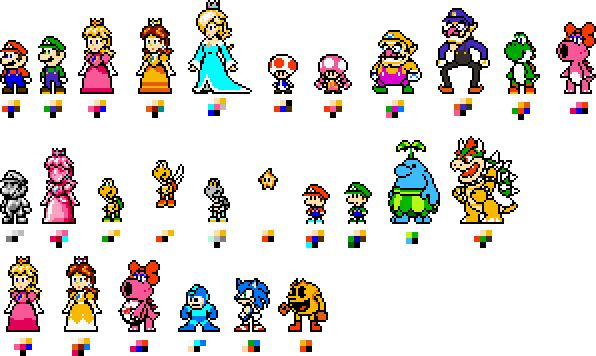 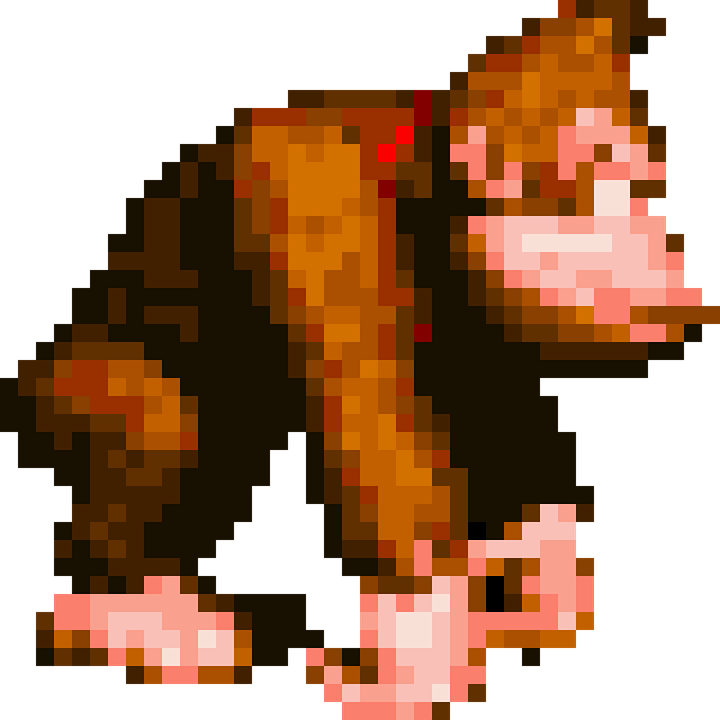 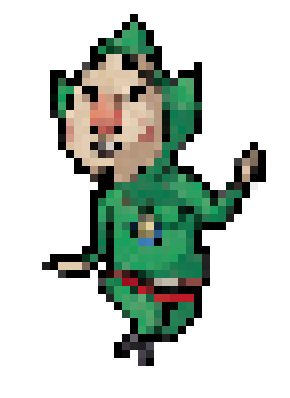 v  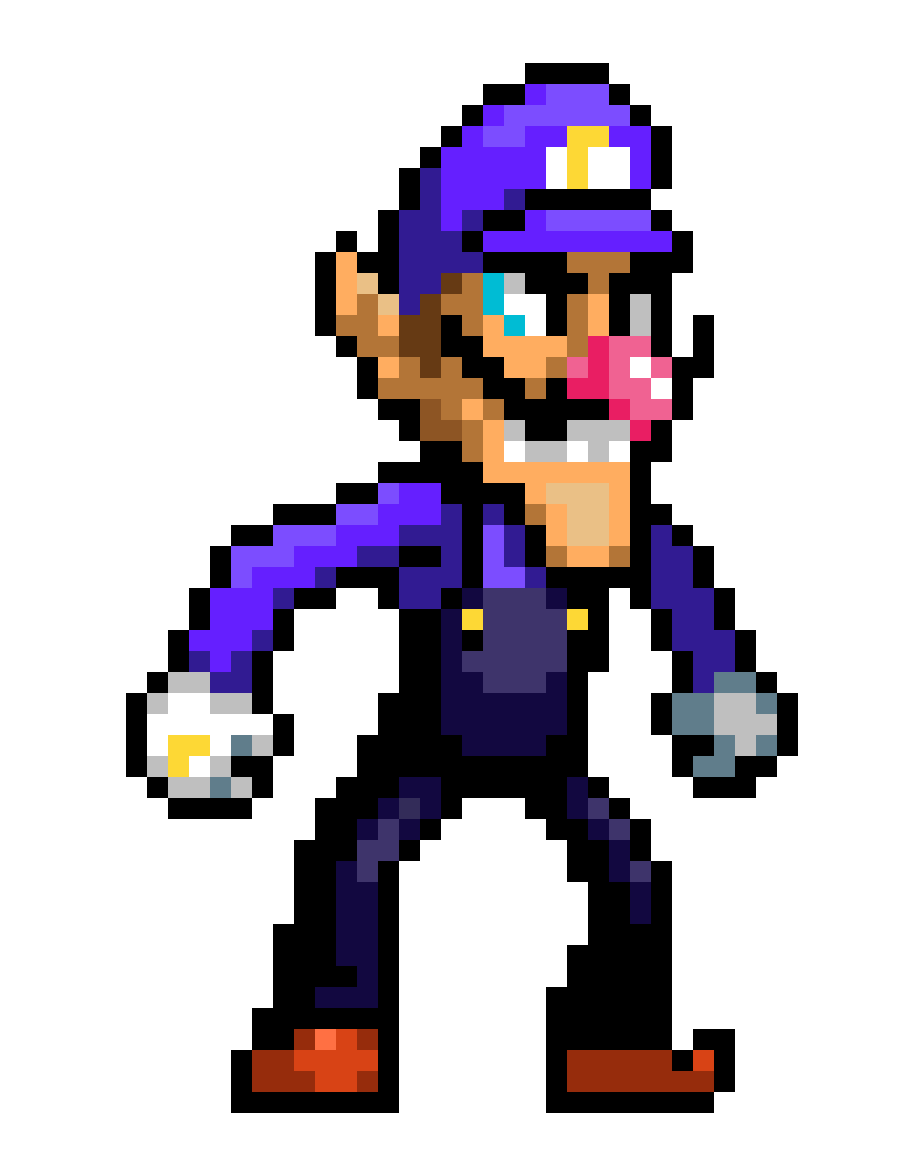 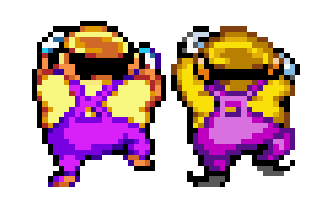 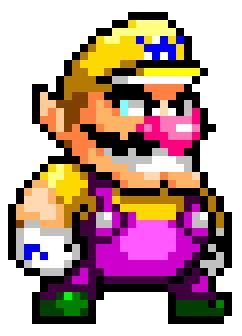 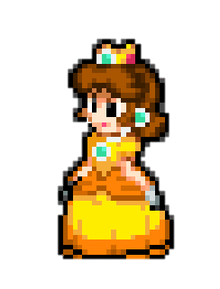 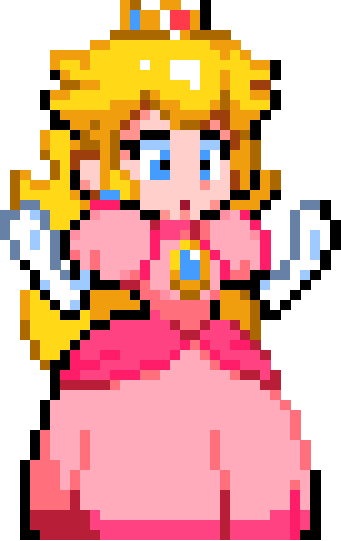 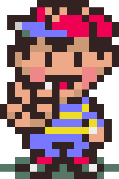 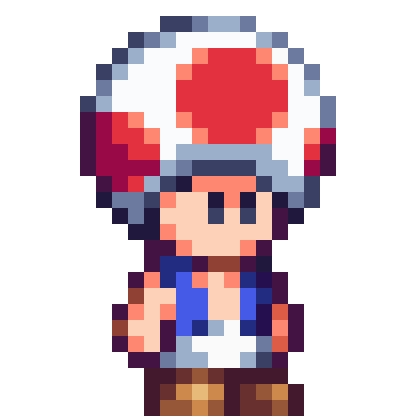 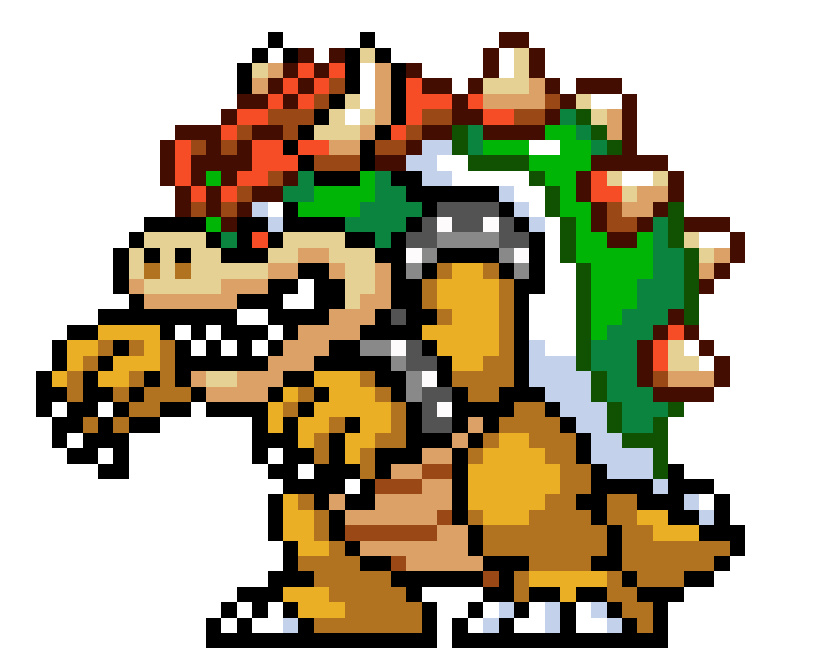 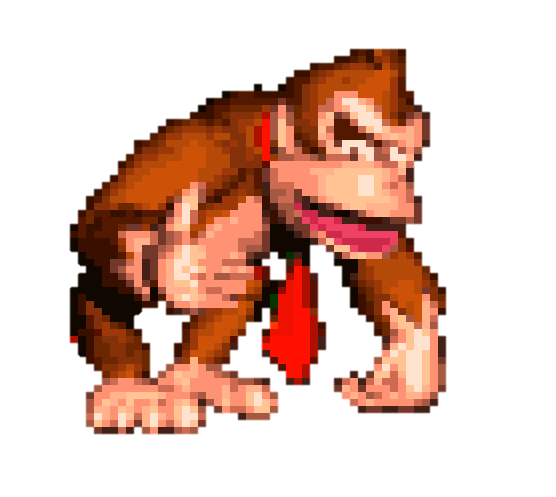 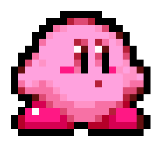 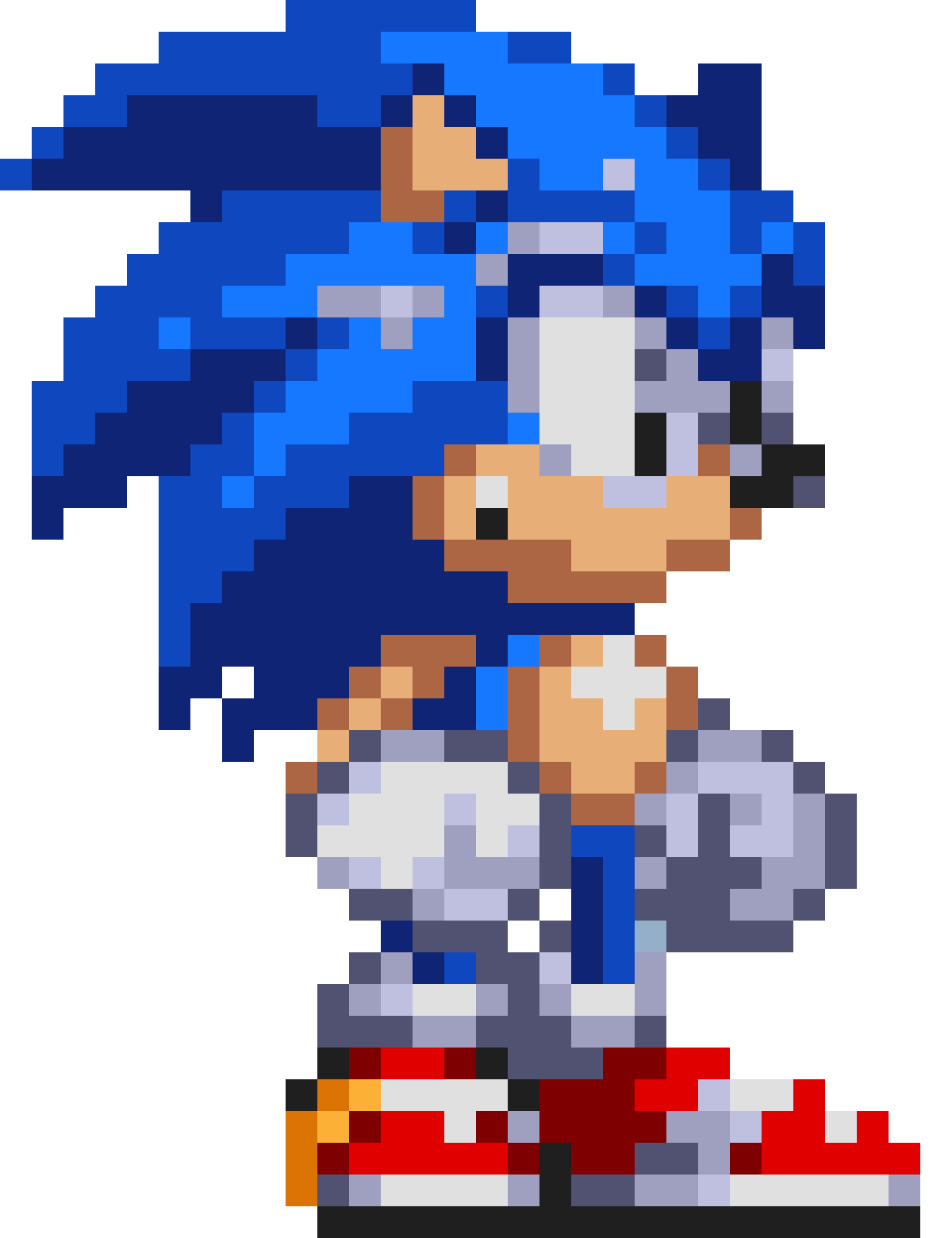 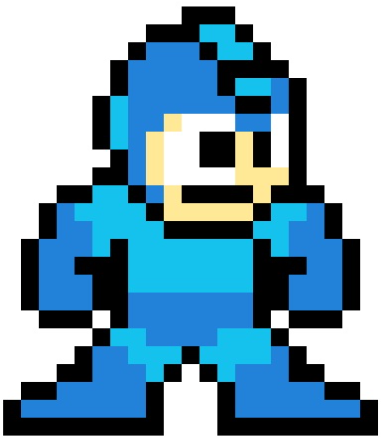 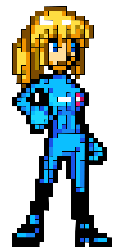 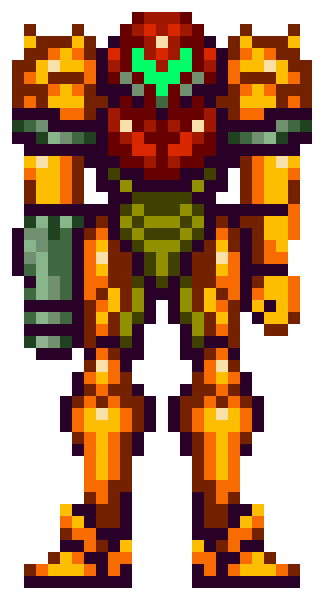 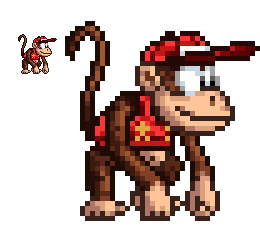 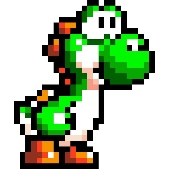 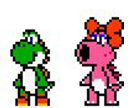 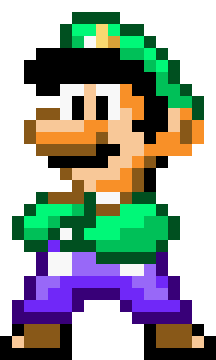 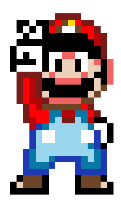 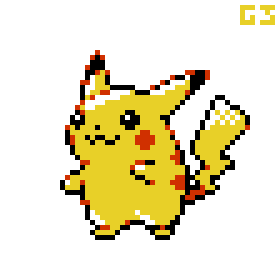 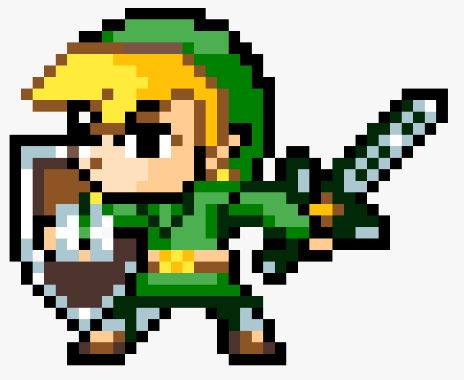 